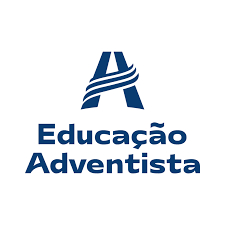 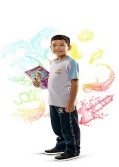 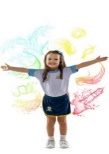 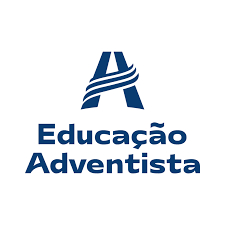 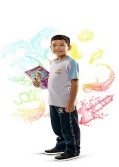 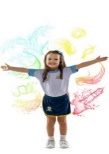                                                                Nível III B                            Horários Zoom e E-Class- 15ª Semana 27 a 31/07                                           Horários Zoom e E-Class 16ª Semana 03 a 07/08  Zoom - Horário SegundaTerçaQuartaQuintaSexta13h10-13h50Escuta, fala, pensamento e imaginação.Espaços, formas e quantidades.O eu, O outro e nós.Espaços, formas e quantidades.Escuta, fala, pensamento e imaginação.14h20-15hCAPELA ED.FÍSICA E-Class Traços, sons, cores e formas/Escuta, fala e pensamento.Princípios e valores.Corpo e movimento.Inglês Espaços, formas e quantidades.Zoom-HorárioSegundaTerçaQuartaQuintaSexta13h10-13h50Escuta, fala, pensamento e imaginação.Espaços, formas e quantidades.    ----------------Espaços, formas e quantidades.Princípios e valores.13h50-14h30Projeto Chef  Kids-Início/14h20-15hCAPELA  ED.FÍSICA E-Class Traços, sons, cores e formas/Escuta, fala e pensamentoPrincípios e valores.Corpo e movimento.InglêsEspaços, formas e quantidades.